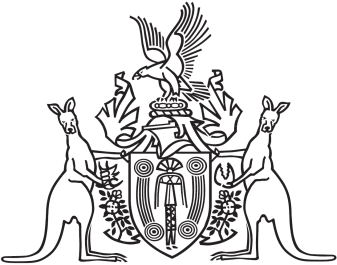 Northern Territory of AustraliaGovernment GazetteISSN-0157-833XNo. S93	10 August 2016Northern Territory of AustraliaPlant Health ActDickeya Sp.
Declaration of Pest, Notifiable Pest And Host PlantI, Leonie Michelle Cooper, Chief Inspector of Plant Health:under section 6(2)(a) of the Plant Health Act, declare Dickeya sp. (the declared pest) to be a pest; andunder section 6(4) of the Act, specify that the declared pest is a notifiable pest; andunder section 8(2)(a) of the Act, declare Ananas comosus (pineapple) to be a host plant for the declared pest.Dated 5 August 2016L. M. CooperChief Inspector of Plant Health